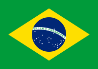 15.13. LEI Nº 6201/2003, FLORIANOPOLIS (BRASIL)Art. 1º Fica declarada de Utilidade Pública Municipal a “Associação de Gays, Lésbicas, Bissexuais e Transgêneros de Santa Catarina - AGLBT/SC”, entidade civil sem fins lucrativos com sede nesta Capital.Art. 2º Ficam assegurados à referida entidade todos os benefícios e vantagens previstas na legislação vigente.